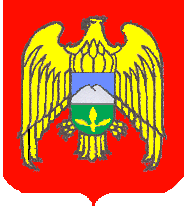 Къэбэрдей-Балъкъэр Республикэм и Шэджэм районным и Нартан къуэжам  и самоуправленэ советКъабарты-Малкъар Республиканы Чегем районуну Нартан шахараны Жер-ЖерлиСамоуправлениясы СоветиСОВЕТ МЕСТНОГО САМОУПРАВЛЕНИЯ СЕЛЬСКОГО ПОСЕЛЕНИЯ НАРТАН ЧЕГЕМСКОГО МУНИЦИПАЛЬНОГО РАЙОНА 
КАБАРДИНО-БАЛКАРСКОЙ РЕСПУБЛИКИР Е Ш Е Н И Е № 8824.10.2018 г.                                                                                                    с.п. Нартан   об освобождении от уплаты земельного налога    Руководствуясь Федеральным законом Российской Федерации от 06.10.2003 г. № 131-ФЗ "Об общих принципах организации местного самоуправления                     в Российской Федерации", Уставом сельского поселения Нартан, в соответствии       с п. 2 ст. 387 Налогового кодекса Российской Федерации, Совет местного самоуправления сельского поселения Нартан решает:Установить налоговые льготы в виде освобождения от уплаты земельного налога в размере 100 % в отношении земельных участков, находящихся                в собственности Администрации сельского поселения Нартан. Опубликовать настоящее Решение в газете «Голос Чегема» и разместить на официальном сайте администрации с.п. Нартан.Настоящее Решение вступает в силу со дня официального опубликования и распространяется на правоотношения, возникшие с 1 января 2017 г.Глава сельского поселения Нартан                               Кягов  В.Х.Приложение к Решению Совета  местного самоуправления с.п. Нартан №88 от 24.10.2018 г.№ п/пКадастровый номер объекта Дата регистрацииДата прекращенияПлощадь объекта Разрешенное использованиеАктуальная кадастровая стоимость107:08:1900000:38129.05.201714.03.20182088980Для сельскохозяйственного производства18236795,40207:08:1800000:10514.06.2017580000Для производства сельхозпродукции327642307:08:1900000:38029.05.201710.03.20181024804Для сельскохозяйственного производства8946538,92407:08:1800000:29529.05.201714.03.20181599292Для сельскохозяйственного производства13961819,16507:08:1800000:29329.05.201710.03.2018375270Для сельскохозяйственного производства3276107,1607:08:1800000:18629.05.201710.03.2018618816Для сельскохозяйственного использования2413382,4707:08:1900000:37926.07.201762638Для сельскохозяйственного производства546829,74807:08:1900000:29226.07.201760000Для сельскохозяйственного использования290400907:08:1800000:18326.07.20179900Для сельскохозяйственного использования386101007:08:1800000:17026.07.201754347Для сельскохозяйственного использования263072,091107:08:1800000:16226.07.201730623Для сельскохозяйственного использования148233,691207:08:1900000:3726.07.20179116Для строительства и эксплуатации фермы81168,861307:08:1800000:4926.07.2017426945Для эксплуатации цехов по выращиванию птицы3799810,51407:08:1900000:33329.05.2017122229Для сельскохозяйственного использования591661,71507:08:1900000:29510.05.201898565Для выпаса скота477054,61607:08:1900000:39110.05.201846176Для сельскохозяйственного использования180086,401707:08:0401054:7110.05.201862113Для сельскохозяйственного производства542246,491807:08:0401054:7010.05.201852740Для сельскохозяйственного производства460420,201907:08:1900000:45514.03.2018200564Для сельскохозяйственного производства1750923,722007:00:0000000:10114.03.2018203039Для сельскохозяйственного производства1772530,472107:08:1900000:44814.03.2018180767Для сельскохозяйственного производства1578095,912207:08:1900000:45414.03.2018202741Для сельскохозяйственного производства1769928,932307:08:1900000:45314.03.2018200462Для сельскохозяйственного производства1750033,262407:08:1900000:45214.03.2018200590Для сельскохозяйственного производства1751150,702507:08:1900000:44914.03.2018300410Для сельскохозяйственного производства2622579,302607:08:1900000:45014.03.2018199751Для сельскохозяйственного производства1743826,232707:08:1900000:45114.03.2018199815Для сельскохозяйственного производства1744384,952807:08:1900000:45614.03.2018200835Для сельскохозяйственного производства1753289,552907:08:1800000:33014.03.2018200115Для сельскохозяйственного производства1747003,953007:08:1800000:32814.03.2018200346Для сельскохозяйственного производства1749020,583107:08:1800000:32914.03.2018200219Для сельскохозяйственного производства1747911,873207:08:1800000:33114.03.2018200024Для сельскохозяйственного производства1746209,523307:08:1800000:32514.03.2018186840Для сельскохозяйственного производства1631113,203407:08:1800000:32614.03.2018212439Для сельскохозяйственного производства1854592,473507:08:1800000:32714.03.2018161774Для сельскохозяйственного производства1412287,023607:08:1800000:32414.03.2018237530Для сельскохозяйственного производства2073636,93707:08:1900000:45910.03.2018270287Для сельскохозяйственного производства2359605,513807:08:1900000:45810.03.2018268418Для сельскохозяйственного производства2343289,143907:08:1900000:46010.03.2018270140Для сельскохозяйственного производства2358322,204007:08:1900000:45710.03.20186979Для сельскохозяйственного производства60926,674107:08:0000000:668210.03.2018208977Для сельскохозяйственного производства1824369,214207:08:1800000:32210.03.2018309355Для сельскохозяйственного использования1206484,504307:08:1800000:32310.03.2018309461Для сельскохозяйственного использования1206897,904407:08:1800000:33310.03.2018185679Для сельскохозяйственного производства1620977,674507:08:1800000:33210.03.2018189591Для сельскохозяйственного производства1655129,43